Школьный этап ВсОШ по географии 2023-2024 уч. г. 5-6 классы Ключи Тестовый турМаксимальное количество баллов - 30За ответы с 1 по 11 вопрос – по 1 баллу. С 12 по 15 – по 1 баллу за каждое правильно выделенное соответствие. Ключи Теоретический тур 5-6 классы Задача 1. Максимум за задачу 15 баллов. Отвечая на уроке географии о форме Земли, герой фильма Геннадия Казанского «Старик Хоттабыч» школьник 5 класса Волька сказал по подсказке Хоттабыча: «Если бы Земля была шаром, воды стекли бы с нее вниз, люди умерли бы от жажды, а растения засохли. Земля имеет форму…» - Какую форму имела Земля в представлении древних? До VII-VI вв. до н.э. Земля представлялась плоским диском (2 балла), омываемым со всех сторон «величественной рекой (1 балл), называемой Океан (1 балл). Земля покоится на шести слонах (1 балл), а те стоят на огромной черепахе (1 балл)». (Итого: 6 баллов)- Почему воды не стекают вниз? Воды, как и атмосферу, удерживает сила всемирного тяготения. (5 баллов)- Какие доказательства шарообразности Земли вы знаете (укажите не менее 2-х)? 1. Круглая тень Земли, отбрасываемая на Луну, при лунных затмениях. 2. Вид Земли из космоса. 3. Кругосветное путешествие. 4. Исчезающие за горизонтом корабли и др. (4 балла, если приведено только одно верное доказательство – 2 балла)Задача 2. Максимум за задачу 20 баллов. Заполните таблицу. Соотнесите каждый термин со сферой географической оболочки, к которой он относится: гранит, ледник, река, озеро, воздух, ветер, кедр, виктория регия, пиранья, базальт, болото, лес. Добавьте термины (не менее двух) к каждой сфере.*Могут быть приведены любые другие подходящие по смыслу терминыЗадача 3. Максимум за задачу 35 баллов. Используя карту, выполните следующие задания. 1. Определите тип карты – топографическая, крупномасштабная (может быть указано оба варианта) (1 балл). 2. Найдите на карте объекты, обозначенные цифрами от 1 до 12, и дайте определение этим объектам.3. Определите самую высокую точку на карте, обозначьте ее буквой А, и самую низкую – буквой Б. Высчитайте максимальный перепад высот.А – 180,5 м (2 балла), Б – 164,7 м (2 балла)Перепад высот: 180,5-164,7=115,8 (м) (4 балла)4. Определите направление течения реки Быстрая относительно сторон горизонта. Северо-западное (северо-северо-западное) (1 балл). Рядом с руслом реки поставьте стрелку, указывающую направление течения. (1 балл)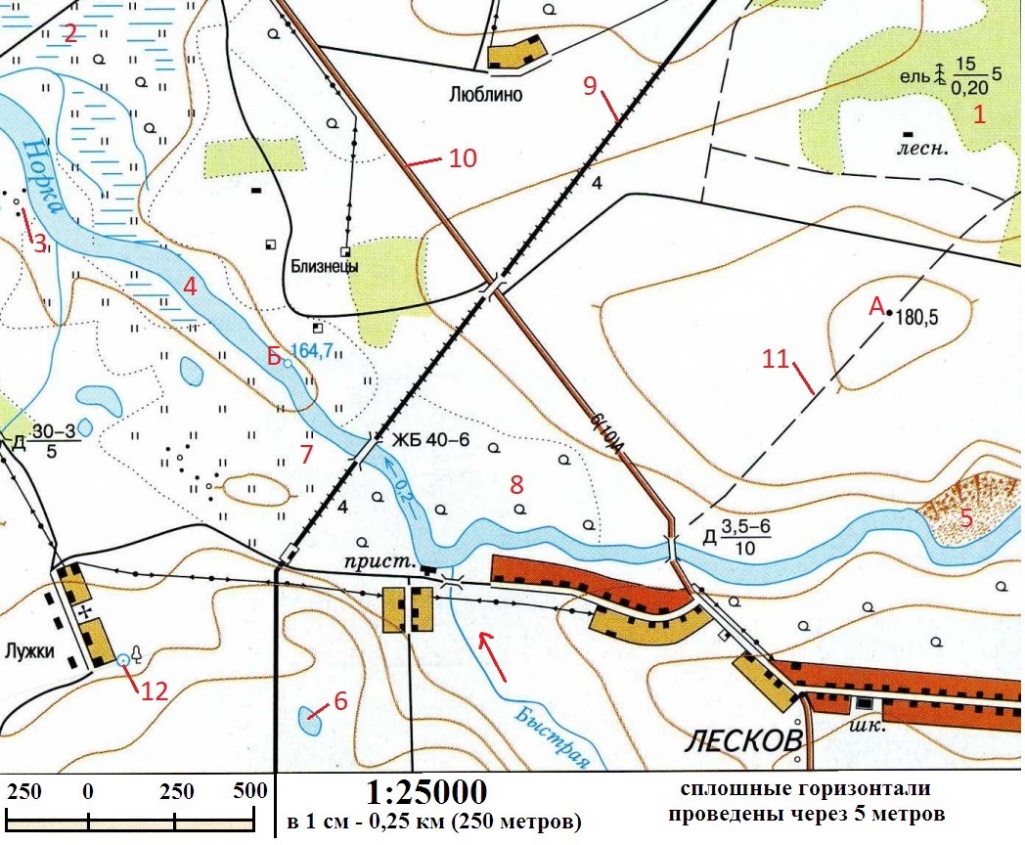 7-8 классыКлючи Тестовый турМаксимальное количество баллов – 30Оценивание ответов: за ответы с 1 по 11 вопрос – по 1 баллу; с 12 по 15 – по 1 баллу за каждое правильно выделенное соответствие.Ключи Теоретический тур 7-8 классыМаксимальное количество баллов – 70Задача 1. Прочитайте отрывок из поэмы А.С. Пушкина «Медный всадник» и выполните задания (максимум 15 баллов).И не пуская тьму ночнуюНа золотые небеса,Одна заря сменить другуюСпешит, дав ночи полчаса.- О каком явлении А.С. Пушкин? О белых ночах (1 балл)- В чём заключается суть данного явления? Белые ночи – светлые ночи в начале лета, когда вечерняя заря сходится с утренней, и всю ночь длятся сумерки. (2 балла) Когда центр солнца погружается под горизонт не глубже 6 ⁰. (2 балла)- В каких широтах наблюдается подобное явление? Явление наблюдается в умеренных и высоких широтах обоих полушарий за 60 ⁰ широты. (1 балл)- Назовите еще два природных явления, которые наблюдаются в этих же широтах? Полярная ночь, полярный день, северное сияние, вечная мерзлота и т.п. (4 балла. По 2 балла за одно явление)- С каким городом у А.С. Пушкина ассоциируется это явление? Санкт-Петербург (1 балл)- Назовите два города России, в которых наблюдается это явление. Мурманск, Архангельск, Дудинка, Норильск и др. (2 балла. По 1 баллу за каждый город)- Могут ли его наблюдать жители Аргентины и почему? Не могут (1 балл), так как её крайняя южная точка находится на широте 56 ⁰ (1 балл).Задача 2. Максимум за задачу 20 баллов. На фото представлены объекты всемирного наследия ЮНЕСКО. Определите их и заполните таблицу.- Назовите еще природные объекты всемирного наследия ЮНЕСКО (не менее двух), которые вы знаете. Большой Барьерный риф, Московский Кремль, Вулканы Камчатки, Куршская коса….. (Перечень объектов Всемирного наследия ЮНЕСКО https://whc.unesco.org/ru/list/) (2 балла. По 1 баллу за каждый объект)Задача 3. Максимум за задачу 35 баллов. Используя карту, выполните следующие задания. Определите тип карты Топографическая, крупномасштабная (может быть указано оба варианта) (1 балл). 2. Найдите на карте объекты, обозначенные цифрами от 1 до 12, и дайте определение этим объектам.- Укажите 3 любых условных обозначения, присутствующих на карте, но не обозначенных цифрами: населённый пункт, дом лесника, школа, ЛЭП, мост, церковь, горизонталь, пристань, одиночно стоящее дерево и т.д. (3 балла. По 1 баллу за каждое условное обозначение).3. Определите самую высокую точку на карте, обозначьте ее буквой А, и самую низкую – буквой Б. Высчитайте максимальный перепад высот.А – 180,5 м (1 балл)Б – 164,7 м (1 балл)Перепад высот: 180,5-164,7=115,8 (м) (2 балла)- Как называется изолиния, соединяющая точки с одинаковой абсолютной высотой? Горизонталь (1 балл)4. Определите направление течения реки Быстрая относительно сторон горизонта. Северо-западное (северо-северо-западное) (1 балл). Рядом с руслом реки поставьте стрелку, указывающую направление течения. (1 балл)5. Рассчитайте расстояние между железнодорожным и автомобильным мостами на реке Норка.Делим данный участок реки на отрезки. Измеряем их.1,6+0,5+0,5+0,4+1,1+0,4=4,5 (см) Правильным считается ответ в диапазоне 4-5 см. (2 балла)4,5*250=1125 (м)  или 1,125 км – расстояние между мостами (2 балла)Правильным считается ответ в диапазоне 925-1325 м.6. На каком из участков, обозначенных буквами В, Г, Д, наиболее вероятно проявление эрозионных процессов? Точка В (2 балла)7. Укажите причины, способствующие проявлению эрозионных процессов на данном участке. И почему на двух других вероятность значительно ниже? Точка В расположена на склоне. (2 балла) Точка Г – на более выровненных пространствах. (2 балла) Точка Д – задернованное пространство. (2 балла)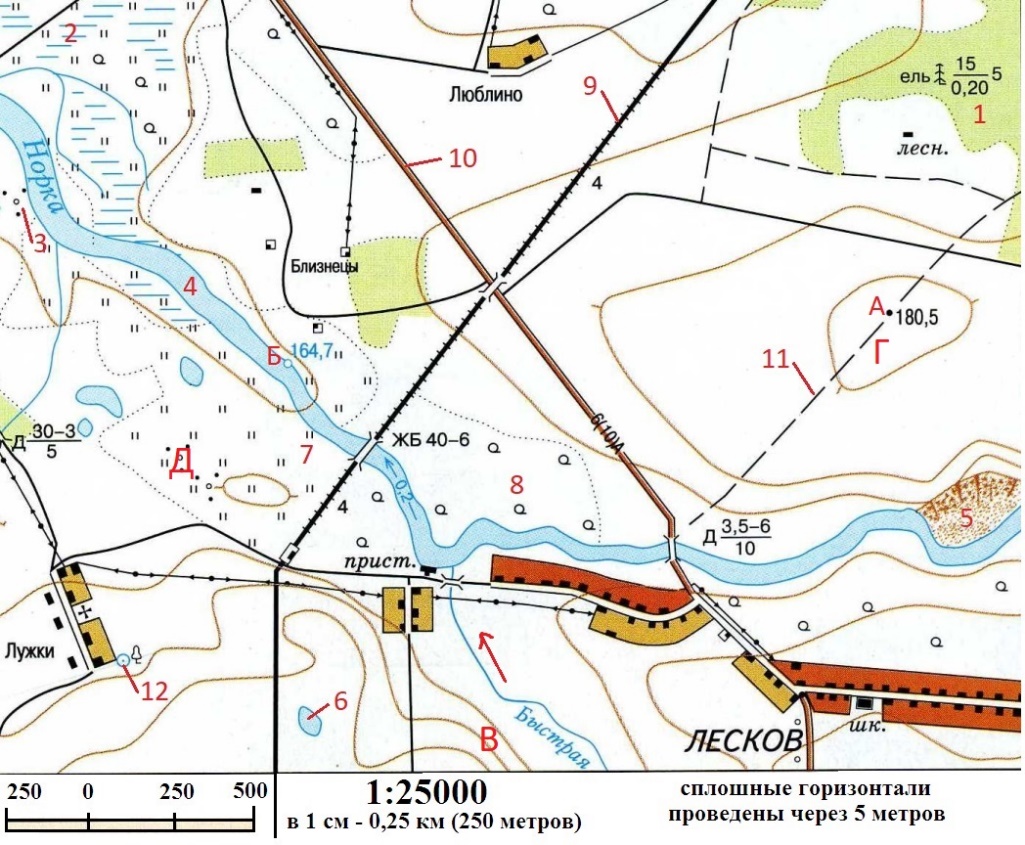 9-11 классыКлючи Тестовый турМаксимальное количество баллов - 30Оценивание ответов: 1 по 11 вопрос – по 1 баллу; с 12 по 15 – по 1 баллу за каждое правильно выделенное соответствие. Ключи Теоретический тур 9-11 классыМаксимальное количество баллов - 70Задача 1. Прочитайте текст и выполните задания (максимум 20 баллов)Знаменитая Мэри Поппинс в своей песенке исполнила: «Это было прошлым летом, в середине января, в тридесятом королевстве, там, где нет в помине короля». - Объясните суть выражений из песни.  Это поможет назвать государство, которое соответствует этим условиям, если известно, что его столица – не является портом: «лето в середине января»___ Январь – летний месяц в южном полушарии 1 балл«королевство без короля» __ государство в составе британского Содружества 1 баллНазвание государства __ Австралия 1 баллСтолица государства _ столица Канберра – не порт 1 балл- К какой категории относится эта страна по типологии стран мира? Объясните почему. Австралия относится к категории «страны переселенческого капитализма» (1 балл). Страны объединены в эту группу, так как феодальный период развития в них отсутствовал. Капиталистические отношения были завезены в эти страны иммигрантами из Европы и Северной Америки. (1 балл)- Какие еще страны относятся к этой категории? Новая Зеландия, ЮАР, Израиль, Канада (4 балла. По 1 баллу за каждую страну)- ИЧР этой страны в 2021 г. Составил 0,951, что соответствует 5 месту (Таблица 1) в мире (По данным Индекс человеческого развития – Гуманитарный портал (gtmarket.ru)). Расшифруйте аббревиатуру ИЧР и дайте определение данному термину. Индекс человеческого развития (до 2013 г. – индекс развития человеческого потенциала (1 балл).Научно обоснованная система показателей, характеризующая качественные и количественные характеристики социально-экономического развития стран для выявления их социально-экономического различия (1 балл).- Какие виды показателей (не менее 3) рассматриваются для определения ИЧР страны? При расчёте ИЧР учитываются 3 вида показателей: индекс валового национального дохода (уровень жизни), индекс образования (грамотность, образованность) и индекс ожидаемой продолжительности жизни (долголетие) (3 балла. По 1 баллу за каждый показатель).- В зависимости от значения ИЧР страны принято классифицировать по уровню развития: очень высокий, высокий, средний, низкий и очень низкий. Назовите еще 5 стран с очень высоким уровнем ИЧР (5 баллов. По 1 баллу за страну)Таблица 1 – Страны с очень высоким уровнем ИЧР (По данным Индекс человеческого развития – Гуманитарный портал (gtmarket.ru))Задача 2. Максимум за задачу 30 баллов. На фото представлены объекты всемирного наследия ЮНЕСКО. Определите их и заполните таблицу.*Ответ может содержать конкретные показатели, не противоречащие смыслу.Назовите еще три природных и три культурно-исторических объекта всемирного наследия ЮНЕСКО, которые вы знаете? Большой Барьерный риф, Московский Кремль, Вулканы Камчатки, Куршская коса… (Перечень объектов Всемирного наследия ЮНЕСКО https://whc.unesco.org/ru/list/) (6 баллов. По 1 баллу за каждый объект)Задача 3. Максимум за задачу 20 баллов. Используя карту, выполните следующие задания. 1. Определите тип карты – топографическая, крупномасштабная (может быть указано оба варианта) (1 балл). 2. Найдите на карте объекты, обозначенные цифрами от 1 до 12, и дайте определение этим объектам.Укажите 4 любых условных обозначения, присутствующих на карте, но не обозначенных цифрами: населённый пункт, дом лесника, школа, ЛЭП, мост, церковь, горизонталь, пристань, одиночно стоящее дерево и т.д. (2 балла. По 0,5 балла за каждое условное обозначение).3. Определите самую высокую точку на карте, обозначьте ее буквой А, и самую низкую – буквой Б. Высчитайте максимальный перепад высот.А – 180,5 м (1 балл)Б – 164,7 м (1 балл)Перепад высот: 180,5-164,7=115,8 (м) (1 балл)Как называется изолиния, соединяющая точки с одинаковой абсолютной высотой? Горизонталь (1 балл)4. Определите направление течения реки Быстрая относительно сторон горизонта. Северо-западное (северо-северо-западное) (0,5 балла). Рядом с руслом реки поставьте стрелку, указывающую направление течения. (0,5 балла)5. Рассчитайте расстояние между железнодорожным и автомобильным мостами на реке Норка.Делим данный участок реки на отрезки. Измеряем их.1,6+0,5+0,5+0,4+1,1+0,4=4,5 (см) Правильным считается ответ в диапазоне 4-5 см. (1 балл)4,5*250=1125 (м)  или 1,125 км – расстояние между мостами (1 балл)Правильным считается ответ в диапазоне 925-1325 м.6. На каком из участков, обозначенных буквами В, Г, Д, наиболее вероятно проявление эрозионных процессов? Точка В (1 балл)7. Укажите причины, способствующие проявлению эрозионных процессов на данном участке. И почему на двух других вероятность значительно ниже? Точка В расположена на склоне. (1 балл) Точка Г – на более выровненных пространствах. (1 балл) Точка Д – задернованное пространство. (1 балл)№ вопросаОтвет (А-З)ГВГБГББББББ1. В2. Г3. Б4. А1. Б2. Г3. А4. В1. В2. А3. Б1. В2. А3. Б4. З5. Ж6. Г7. Д 8. ЕСферы географической оболочкиТермины, указанные в заданииДополнительные термины*АтмосфераВоздух (1 балл), ветер (1 балл)Стратосфера, топосфера (2 балла, если приведен только один верный пример – 1 балл)ЛитосфераГранит, базальт (1 балл)Золото, железо (2 балла, если приведен только один верный пример – 1 балл)ГидросфераЛедник (1 балл), река (1 балл), озеро (1 балл), болото (1 балл)Море, океан (2 балла, если приведен только один верный пример – 1 балл)БиосфераКедр (1 балл), Виктория Регия (1 балл), пиранья (1 балл), лес (1 балл)Сосна, береза (2 балла, если приведен только один верный пример – 1 балл)№Наименование объекта№Наименование объекта1Еловый лес (лес) (2 балла)7Луг (луговая растительность) (2 балла)2Болото (2 балла)8Редколесье (2 балла)3Кустарник (2 балла)9Железная дорога (2 балла)4Река (2 балла)10Автомобильная дорога с покрытием (2 балла) 5Осыпь (2 балла)11Грунтовая дорога (2 балла)6Озеро (2 балла)12Колодец (2 балла)№ вопросаОтвет (А-Е)ГАБВБВББВБГ1. В2. А3. Б4. Г5. Д1. Г2. А3. Д4. Б5. В6. Е1.Б2. В3. А4. Г1. Б 2. В3. Г4. А1. 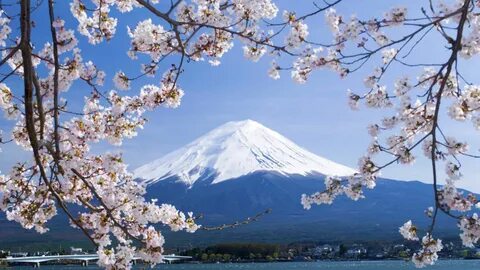 2. 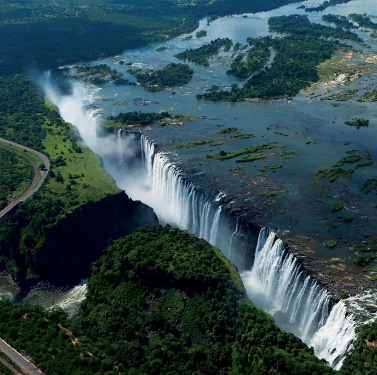 3. 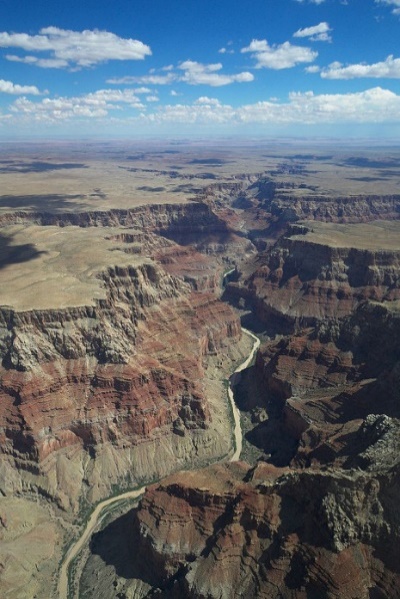 4. 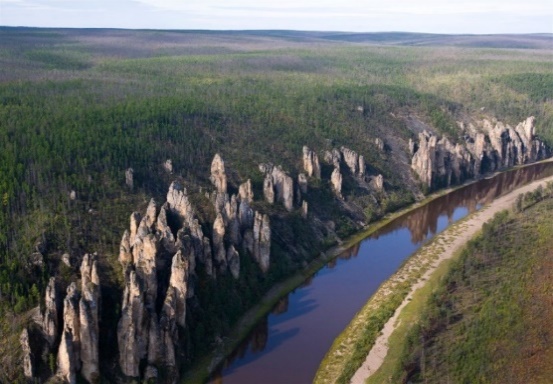 5. 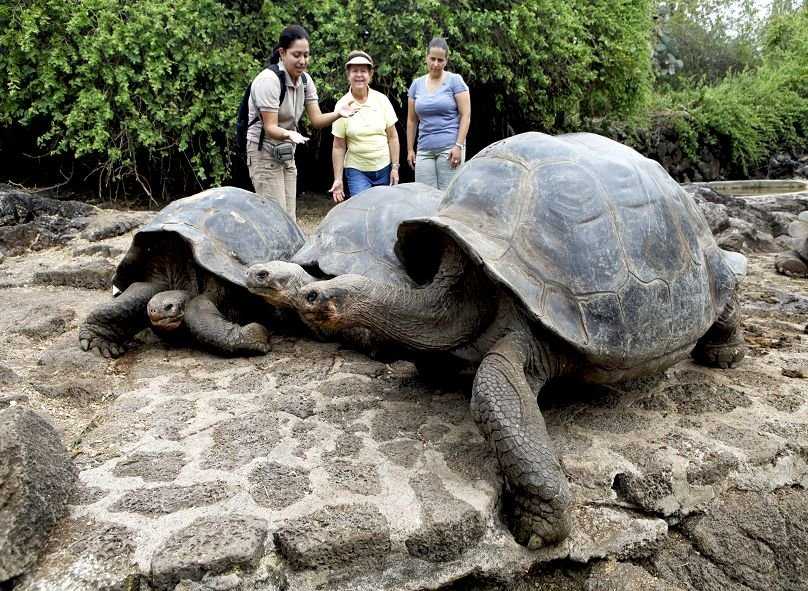 6. 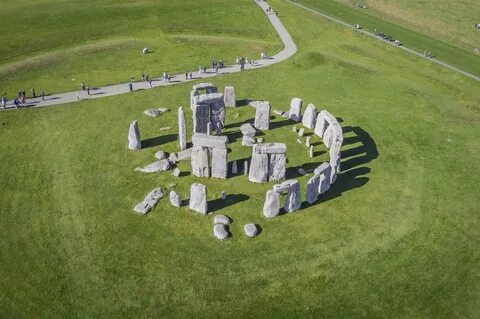 Название объектаГеографическое положение Страна/ы нахождения1. гора Фудзияма (1 балл)Японские острова/Восточная Азия/Азия и т.п. (1 балл)Япония (1 балл)2. водопад Виктория (1 балл)р. Замбези/Южная Африка/Африка и т.п. (1 балл)Зимбабве (0,5 балла) и Замбия (0,5 балла)3. Большой Каньон (1 балл)Плато Колорадо/река Колорадо/штат Аризона/Северная Америка и т.п. (1 балл)США (1 балл)4. Ленские столбы (1 балл)Восточная Сибирь/Азия/Якутия/Берег р. Лены и т.п. (1 балл)Россия (1 балл)5.Галапагосские острова (1 балл)Южная Америка/Тихий океан/Острова Тихого океана/острова Южной Америки (1 балл)Эквадор (1 балл)6.Стоунхендж (1 балл)Британские острова/Европа/Евразия/остров Великобритания/Северная Европа (1 балл)Великобритания (1 балл)№Наименование объекта№Наименование объекта1Еловый лес (лес) (1 балл)7Луг (луговая растительность) (1 балл)2Болото (1 балл)8Редколесье (1 балл)3Кустарник (1 балл)9Железная дорога (1 балл)4Река (1 балл)10Автомобильная дорога с покрытием (1 балл)5Осыпь (1 балл)11Грунтовая дорога (1 балл)6Озеро (1 балл)12Колодец (1 балл)№ вопросаОтвет (А-Е)ГАБВБАВБВГГ1. В2. Д3. А4. Б5. Г1. Г2. А3. Д4. Б5. В6. Е1.Б2. В3. А4. Г1. Б 2. В3. Г4. А1. 2. 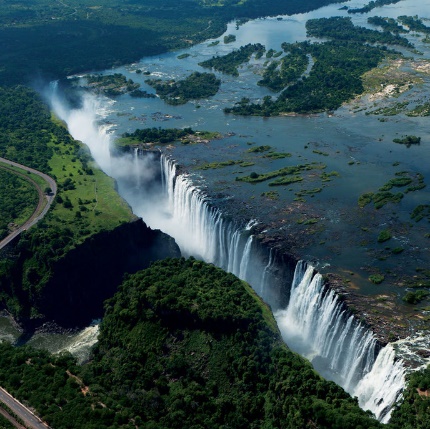 3. 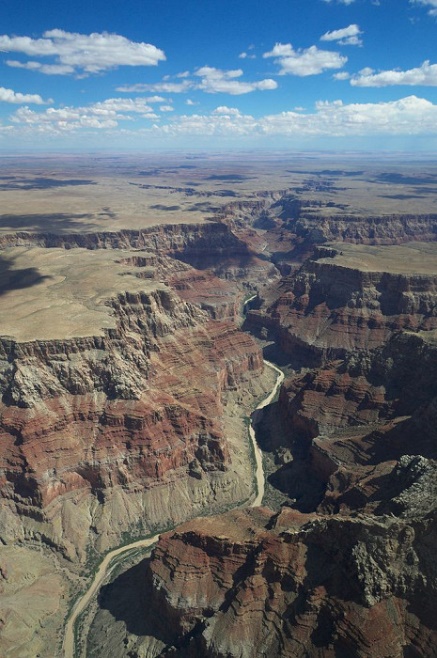 4. 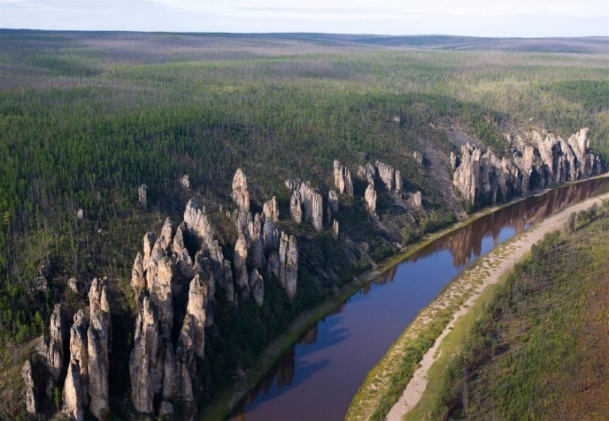 5. 6. Название объектаГеографическое положениеСтрана/ы нахожденияПричина включения объекта в список ЮНЕСКО*1. гора Фудзияма (1 балл)Японские острова/Восточная Азия/Азия и т.п. (1 балл)Япония (1 балл)Священная гора, символ Японии (1 балл)2. водопад Виктория (1 балл)р. Замбези/Южная Африка/Африка и т.п. (1 балл)Зимбабве (0,5 балла) и Замбия (0,5 балла)Единственный водопад в мире, имеющий более 100 м в высоту и более 1 км в ширину (1 балл)3. Большой Каньон (1 балл)Плато Колорадо/река Колорадо/штат Аризона/Северная Америка и т.п. (1 балл)США (1 балл)Глубочайший каньон мира, резервация индейцев (1 балл)4. Ленские столбы (1 балл)Восточная Сибирь/Азия/Якутия/Берег р. Лены и т.п. (1 балл)Россия (1 балл)Скальные образования, сформированные древними тектоническими и современными мерзлотными процессами. (1 балл)5. Галапагосские острова (1 балл)Южная Америка/Тихий океан/Острова Тихого океана/острова Южной Америки (1 балл)Эквадор (1 балл)На территории островов обитает множество уникальных животных (реликтов и эндемиков) и т.д. Морская природоохранная зона (1 балл)6. Стоунхендж (1 балл)Британские острова/Европа/Евразия/остров Великобритания/Северная Европа (1 балл)Великобритания (1 балл)Каменное мегалитическое культовое сооружение (1 балл)№Наименование объекта№Наименование объекта1Еловый лес (лес) (0,5 балла)7Луг (луговая растительность) (0,5 балла)2Болото (0,5 балла)8Редколесье (0,5 балла)3Кустарник (0,5 балла)9Железная дорога (0,5 балла)4Река (0,5 балла)10Автомобильная дорога с покрытием (0,5 балла)5Осыпь (0,5 балла)11Грунтовая дорога (0,5 балла)6Озеро (0,5 балла)12Колодец (0,5 балла)